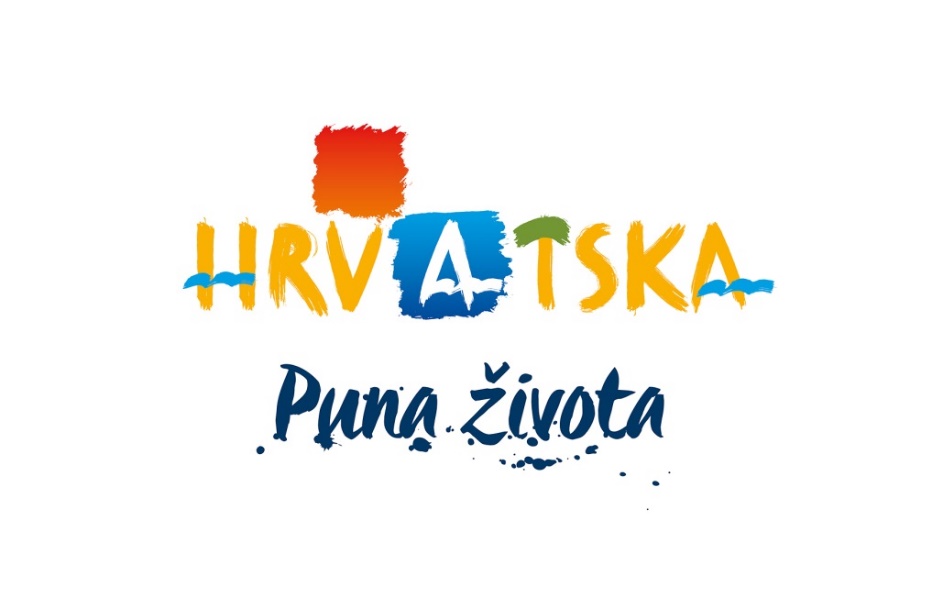 HRVATSKA TURISTIČKA ZAJEDNICAGLAVNI UREDPOZIV ZA DOSTAVU PONUDAPredmet nabave:Organizacija edukativnih radionica na temu enogastronomije u Dubrovniku i VaraždinuU Zagrebu, 20. lipnja 2018.Organizacijska jedinica ili osoba zadužena za komunikaciju s ponuditeljima:Odjel za razvoj proizvoda i potpore destinacijamaNačin komunikacije i kontakt podaci:e-mail: iva.pudak@htz.hr i tel.: 01 4699 309Predmet nabave (naziv i kratak opis)Organizacija edukativnih radionica na temu enogastronomijePotrebno je organizirati i provesti 2 specijalizirane radionice na temu enogastronomije     namijenjene prvenstveno ugostiteljima, kuharima i sommelierima.Obvezni sadržaj ponude i potrebne dokumentacije (čl. 16. Pravilnika o nabavi)ispunjeni obrazac ponude koji je prilog ovog Poziva (u izvorniku, potpisano)popis svih sastavnih dijelova i/ili priloga ponudedokazi sposobnostisve ostalo što je zatraženo Pozivom za dostavu ponuda za nadmetanjeprogram edukativnih radionica s kratkim sadržajem predavanja i imenima predavačaživotopis svih predavača i moderatora.Ponuditelj treba:ponuditi program i detaljni sadržaj za svaku radionicu (sva predavanja moraju imati naglasak na usvajanju praktičnih znanja i vještina),razraditi raspored radionica prema datumima,osigurati prostor održavanja radionica i snositi sve troškove (uključujući najam dvorana, potrebnu tehniku, troškove prevođenja, osvježenje za sudionike i predavače u pauzama, trošak degustacijskog ručka, trošak vina za potrebe održavanja predavanja sommeliera), sve na bazi od 100 sudionika po radionici,ponuditi stručnjake-predavače za svaku tematsku cjelinu opisanu u točki 14. (za navedene radionice potrebno je osigurati inozemne predavače s relevantnim međunarodnim iskustvom, a predavači chefovi obavezno trebaju biti iz restorana s Michelinovom zvjezdicom)snositi sve troškove vezane za predavače i moderatora (honorare, naknade, troškove prijevoza, smještaja i prehrane i sve druge direktne i indirektne troškove),voditi evidenciju prisutnosti polaznika na radionici,za svaku radionicu provesti anketu i napraviti izvještaj o zadovoljstvu polaznika na temelju provedene ankete polaznika,pružati savjetodavnu podršku u realizaciji projekta,organizirati i koordinirati sve procese i aktivnosti.Podaci o dokazima sposobnosti (čl. 12. Pravilnika o nabavi)dokaz o pravnom statusu ponuditelja (preslika izvoda iz trgovačkog, obrtnog ili drugog odgovarajućeg registra)potvrda nadležne Porezne uprave o nepostojanju duga prema državi (u izvorniku ili ovjerenoj preslici, ne starija od 30 dana od dana podnošenja prijave)Oblik, način i mjesto dostave ponude (čl. 17. Pravilnika o nabavi)Ponude je potrebno dostaviti na adresu: Hrvatska turistička zajednica, Iblerov trg 10/IV, 10000 Zagreb – za natječaj za organizaciju gastro radionica.Rok dostave ponude s pripadajućom dokumentacijom (čl. 21. Pravilnika o nabavi)6. srpnja 2018. do 12:00 sati.Jezik ponude i priložene dokumentacije (čl. 18. Pravilnika o nabavi)Hrvatski jezik. Iznimno, životopisi predavača mogu se dostaviti na engleskom jeziku.Rok valjanosti ponude30 dana.Vrijeme, način i mjesto otvaranja ponuda (čl. 29. Pravilnika o nabavi)Nejavno.Kriteriji za ocjenu ponudaNa temelju najniže cijene sukladno obrascu ponude koji je sastavni dio ovog poziva HTZ će odlučiti o ponuditeljima (u pravilu dva ili više) koje će se u postupku izravnog pregovaranja pozvati da dostave konačnu ponudu.Naručitelj zadržava bezuvjetno pravo da u postupku izravnog pregovaranja promijeni opseg usluge te da ne prihvati dio ponude ili da sa pojedinim ponuditeljem pregovara samo o jednom dijelu ponude odnosno usluge.Način obavještavanja o rezultatima pozivaE-mailom.Rok, način i uvjet plaćanjaPlaćanje će se izvršiti po održavanju svake od radionica te ispostavi računa ponuditelja u zakonskom roku. Moguće je odobriti 50 % iznosa za svaku od radionica avansno.Rokovi isporuke roba/usluga, odnosno završetka radova i/ili duljina trajanja ugovoraUgovor se sklapa do izvršenja ugovornih obaveza, a najdulje do 31.12.2018. sukladno terminima održavanja radionica određenim od strane HTZ-a.Mjesto isporuke robe, pružanja usluga ili izvođenja radovaVaraždin i Dubrovnik.Tehničke specifikacije (opis) predmeta nabavePredmet nabave je organizacija i provedba dvije edukativne radionice na temu enogastronomije.Svaka radionica treba biti istog sadržaja, ali nije nužno da uključuje iste predavače.Moguće vrijeme održavanja radionica: radnim danima između 5. i 20.11.2018.Mjesto održavanja radionica: Varaždin i Dubrovnik u prostorima koji zadovoljavaju zahtjeve održavanja radionica.Program radionice: svaka radionica treba uključivati 5 tematskih cjelina: predavanje o gastronomiji (2 predavača, etablirana inozemna chefa s Michelinovom zvjezdicom), predavanje o slastičarstvu, predavanje o brendiranju i marketingu u gastronomiji i predavanje sommeliera. Svako predavanje treba trajati oko 45 min.Dodatno program uključuje i jednu pauzu za kavu za sve sudionike i degustaciju jela pripremljenih prema receptima i uputama chefova predavača (2 jela i 1 desert, pola porcije prema normativu).Svaka radionica treba imati i moderatora.Napomena: HTZ nije dužan odabrati ponudu te je ovlašten u bilo kojoj fazi postupka odustati od daljeg provođenja nadmetanja ili prihvata bilo koje ponude, sve do trenutka sklapanja ugovora s odabranim ponuditeljem, bez prava bilo kojeg ponuditelja na naknadu bilo kakve štete koja mu zbog tog razloga nastane ili može nastati.Ponuditelji čija ponuda nije odabrana, odnosno koji nisu pozvani u drugu fazu postupka, nemaju pravo žalbe niti pravo na naknadu bilo kojih troškova vezanih uz ovaj postupak.
OBRAZAC PONUDE*troškovi trebaju uključivati sve troškove sukladno specifikaciji iz točke 14. ovog PozivaNAPOMENA: uz ovaj obrazac Ponuditelj je dužan dostaviti i:dokaz o pravnom statusu ponuditelja (preslika izvoda iz trgovačkog, obrtnog ili drugog odgovarajućeg registra)potvrda nadležne Porezne uprave o nepostojanju duga prema državi (u izvorniku ili ovjerenoj preslici, ne starija od 30 dana od dana podnošenja prijave)program edukativnih radionica s kratkim sadržajem predavanja i imenima predavačaživotopis svih predavača i moderatoraDatum i mjesto:                                                                                      Potpis i pečat ponuditelja:NAZIV PONUDITELJAADRESA PONUDITELJAOIB PONUDITELJAE-MAIL PONUDITELJAROK VALJANOSTI PONUDETROŠAK bez PDV-aTROŠAK S PDV-omTROŠAK ODRŽAVANJA RADIONICE U VARAŽDINUTROŠAK ODRŽAVANJA RADIONICE U DUBROVNIKUUKUPAN TROŠAK ODRŽAVANJA SVIH RADIONICA